								Name:Use the following links to complete the activity:Infographichttps://bettermoneyhabits.bankofamerica.com/en/credit/how-to-improve-your-credit-score Three C’s https://www.practicalmoneyskills.ca/personalfinance/creditdebt/history/3cs.php  1. What Makes Up a Credit Score?35% _________________________________________________________________________________30% _________________________________________________________________________________15% _________________________________________________________________________________10% _________________________________________________________________________________10% _________________________________________________________________________________2. What do the Numbers Mean?Scores:Below 580 _____________________580-669 _____________________670-739 _____________________740-799 _____________________800+ _____________________3. What is the United States National Average Credit Score? _____________________4. One way to improve your score: _________________________________________________5. One way you can hurt your score:________________________________________________6. Explain the three C’s of Credit:a. Character _______________________________________________________________________________________________________________________________________________________________________________________________________________b. Collateral _______________________________________________________________________________________________________________________________________________________________________________________________________________c. Capacity _______________________________________________________________________________________________________________________________________________________________________________________________________________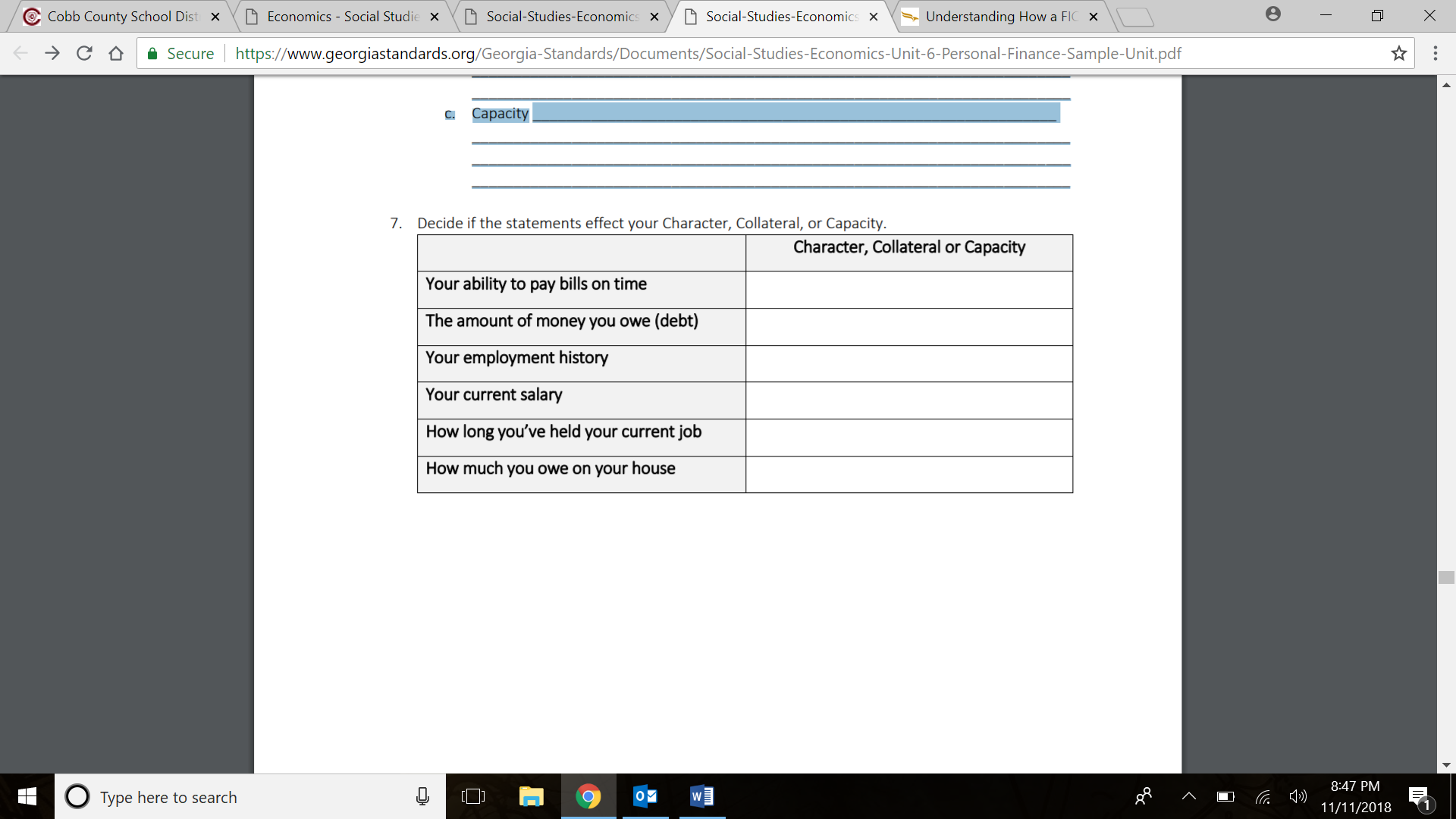 Use the link to access an “Auto Loan Calculator.” instamotor.com/auto-loan-calculatorhttps://www.cars.com/car-loan-calculator/ 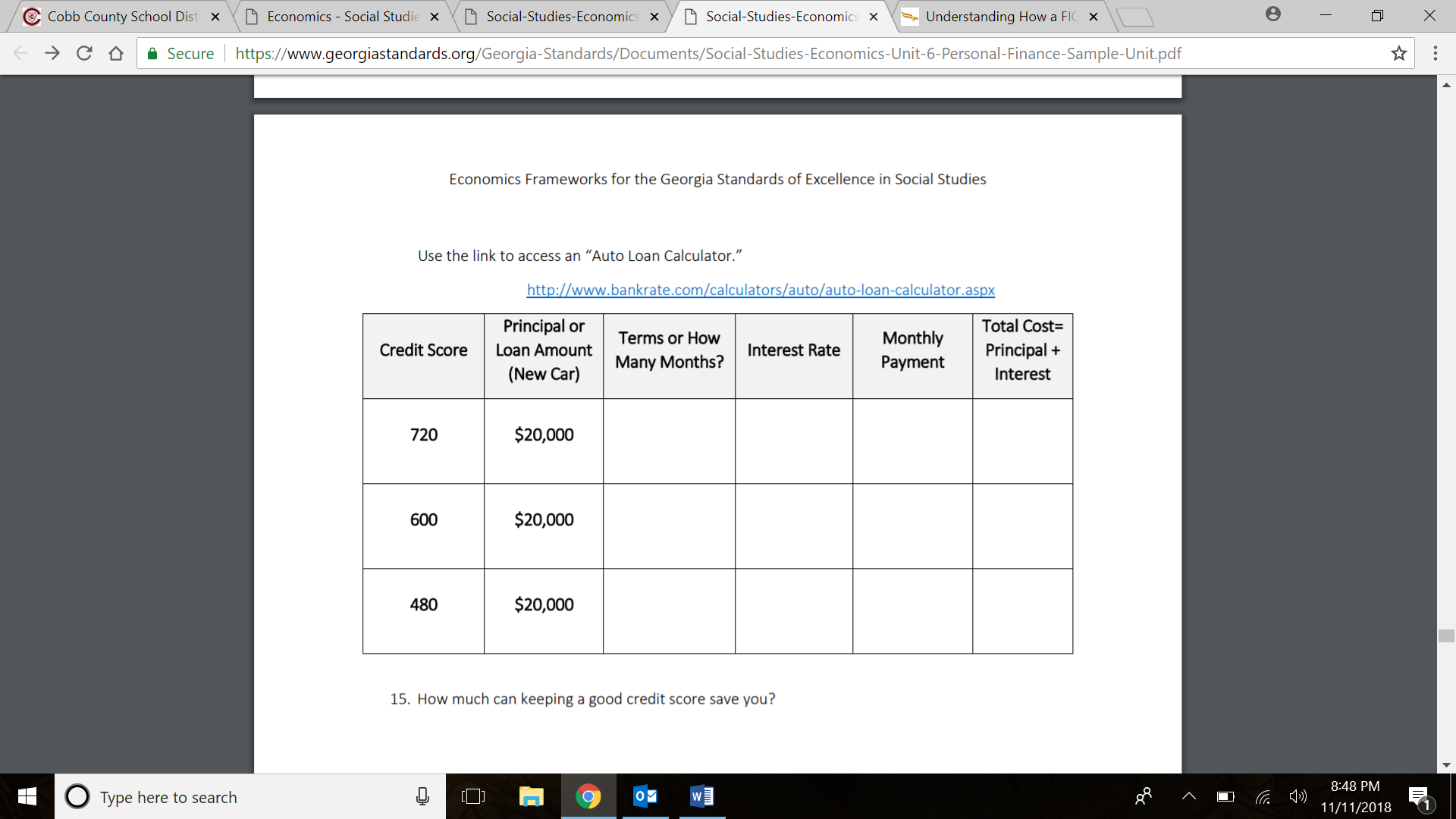 8. How much can keeping a good credit score save you?Credit Cards 1. Survey the local stores in your community which honor credit cards. Which cards are used? Atwhat kind of firm is each card used? Compile the data collected and reproduce it in the form of achart or table to indicate the number and type of firms that use credit cards.2. Use the link to answer the question: What is an APR?https://bettermoneyhabits.bankofamerica.com/en/credit/what-is-apr 3. Compare Credit Card offers from 4 different institutions:https://wallethub.com/credit-cards/https://www.credit.com/credit-cards/types-of-credit-cards/ https://www.creditcards.com/student/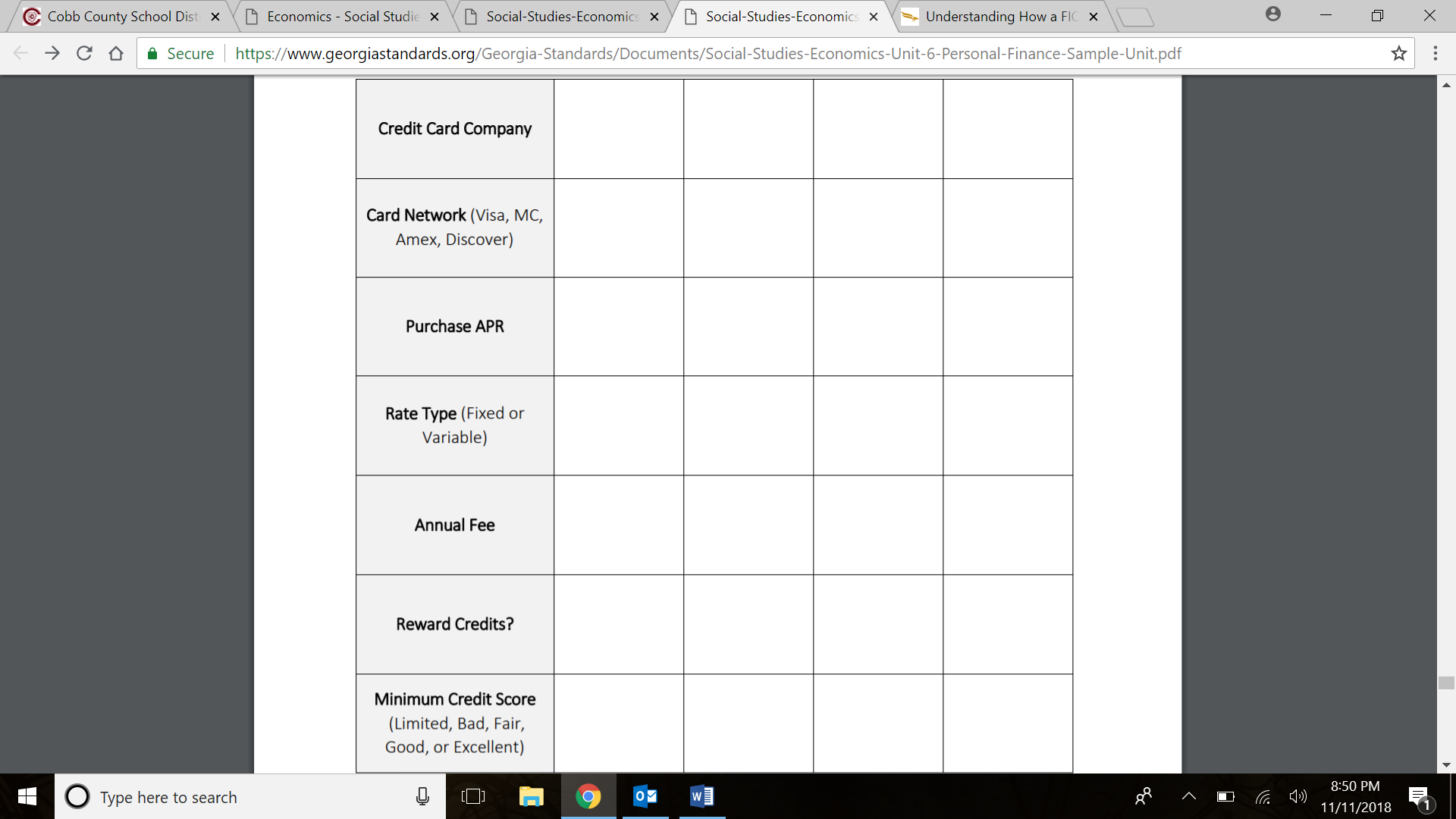 4.Which Credit Card would you recommend to a recent college graduate starting out at their first job? Justify your answer